муниципальное автономное дошкольное 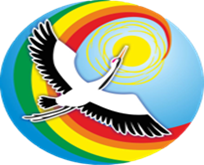 образовательное учреждение детский сад № 24 «Журавушка»  комбинированного вида города Искитима Новосибирской областиПознавательная квест-игра для детей подготовительной группы «Путешествие по планете Земля»Автор:Дребушевская Т.А., воспитательг. Искитим, 2019 годПриоритетная образовательная область: познавательное развитие: развивать познавательный интерес детей и их любознательность; развивать воображение и творческую активность, формировать первичные представления о планете Земля и животных разных материков.Интеграция с другими образовательными областями: Социально-коммуникативное развитие: развивать общение и взаимодействие детей со взрослыми и сверстниками; формировать самостоятельность детей; развивать эмоциональный интеллект детей, эмоциональную отзывчивость и сопереживание; формировать позитивные установки к коллективному творчеству.Речевое развитие: обогащать активный словарь детей; развивать связную и монологическую речь детей.Художественно-эстетическое развитие: развивать восприятие художественной литературы, продолжать формировать умение создавать коллективную композицию.Физическое развитие: развивать координацию крупной и мелкой моторики детей.Как учитывается в предметно-пространственной развивающей среде тема ННОД: макет самолетного парка Аэрофлота, макеты разных материков, карта мира, карта Тридевятого царства, персонажи русских народных сказок, игрушка Змея Горыныча, картинки животных с точечным изображением, предметы для эксперимента (емкость с водой, ватные диски, емкость для растительного масла, бумажные полотенца), разрезные картинки животных Южной Африки, цифры, материалы для изготовления коллажа, записки, мультимедийная презентация.Ход занятия:Поздоровайтесь с гостями. Дети, мы сегодня с нашей компанией «Аэрофлот» отправляемся в путешествие по нашей планете. Покажите гостям самолетный парк (обнаруживают, что все самолеты исчезли). Ничего не понимаю. Мы же так долго готовились к воздушному путешествию, хотели познакомиться с достопримечательностями всего света. Сделали самолеты. У меня же есть фотографии (подходят к компьютеру). Вот этот самолет делал Ваня, этот – Матвей, а вот этот – Ариша.Приходит электронное письмо. «Никуда вы не отправитесь, это я забрал все ваши самолеты, потому что я – главный самолет Тридевятого царства. Я забрал все ваши самолеты и спрятал их на всех материках планеты Земля. Но если вы хотите их найти – начните с самого маленького материка. Найдете все подсказки – найдете свои самолеты». Интересно, кто же это письмо нам отправил? Во-первых, он живет в тридевятом царстве, а во-вторых, он может летать. (подходят к карте и обнаруживают пропажу Змея Горыныча)Ну что, дети, хотите отыскать все свои самолеты? Мы смелые и дружные, и у нас все получится.(перечитывает письмо) Если вы хотите найти свои самолеты – начните с самого маленького материка. А какие вы материки знаете? Как найти самый маленький? (по карте определяют Австралию)Подходят к макету Австралии. Находят там сумку. Ничего не понимаю, при чем тут сумка? Может быть Змей Горыныч хочет узнать, кто в Австралии носит сумку? (Все женщины, девочки) А может быть, здесь есть животные, которые носят сумку? И Змей Горыныч хочет о них узнать? К кому обратимся за помощью? Я предлагаю обратиться за помощью к нашему компьютеру, он все знает и нам поможет.Мультимедийная презентация «Кто из животных носит сумку?» (кенгуру, ехидна, сумчатый медведь, сумчатый крот, тасманский дьявол, сумчатый муравьед, сумчатая куница)Электронное письмо. «Вы молодцы! Самолеты можно найти там, где у вас лежит это: Склеена, сшита, без дверей, а закрыта.Кто её открывает – многое знает». Дети находят самолеты в книжном уголке и записку «Антарктида».Дети подходят к макету Антарктиды и обнаруживают картинки, которые нужно обвести по точкам (пингвин, морж, морской котик, кит, морская звезда.  Дети выполняют задание. Какие животные обитают здесь? А какие города есть в Антарктиде? (нет городов, только научные станции)Электронное письмо «Все правильно. Объясните мне, почему когда пингвин, морж и морской котик вылезают из ледяной воды, они не покрываются льдом и не замерзают?»Исследовательский эксперимент. В емкость с водой опустите руку и тут же выньте ее. Что вы видите? (рука мокрая, покрыта тонким слоем воды). Что произойдет, если сейчас ударит мороз? (вода превратится в корочку льда). Теперь вытрите руки. У всех животных, которые живут в Антарктиде, есть толстый слой подкожного жира. Намажьте руку диском с растительным маслом. Опустите ее в воду и тут же выньте. Что вы видите сейчас? (вода собралась капельками, она уже не покрывает всю руку). Попробуйте стряхнуть руку. Что случилось с капельками воды? (капли воды с руки слетели. На руке нет воды, и в лед она превращаться не будет). Поэтому животные Антарктиды в мороз не мерзнут.Электронное письмо. «Вы так здорово мне все объяснили. Ну что ж, ищите свои самолетики там, где это: И махровое, и гладкое бывает.Кто помылся, тот о нем не забывает:Взрослого, младенца вытрет... (полотенце)». Дети находят самолетик в кабинках для полотенец и записку «Северная Америка».Подходят к макету Северной Америки. Там находят игрушку пумы и записку «Попробуйте меня поймать». Ну что, дети, отправимся на охоту?Игра «Охота на пуму».Мы охотимся на пуму. Не боимся мы ее.У нас длинная стрела и подзорная труба.Ой! А что это?А это – поле: топ-топ-топ (дети повторяют).Ой! А что это?А это – болото: чав-чав-чав (дети повторяют).Ой! А что это?А это – море: буль-буль-буль (дети повторяют).Ой! А что это?А это – тропинка: шур-шур-шур (дети повторяют).Под ней не проползти. Над ней не пролететь.Её не обойти, а дорожка напрямик.Вышли на поляну. Кто это здесь лежит? Давайте его потрогаем!Ой, да это же пума! (испугались его и побежали домой).По тропинке: шур-шур-шур.По морю: буль-буль-буль.По болоту: чав-чав-чав.По полю: топ-топ-топ.Прибежали домой. Дверь закрыли.Ух! (на выдохе). Устали.Электронное письмо. «Мне понравилось. Ищите самолетики там, где у вас находится это: Разноцветные сестрицы заскучали без водицы.Дядя, длинный и худой, носит воду бородой.И сестрицы вместе с ним нарисуют дом и дым». Дети находят самолетики в уголке творчества и записку «Южная Америка».Подходят к макету Южной Америки. Находят разрезные картинки (броненосец, страус нанду, ягуар, речной дельфин, пиранья, красный ибис, попугай ара, тукан)Дети собирают картинки, называют животных.Электронное письмо. «Надо же, вы и таких животных знаете. Ищите самолетики там, где у вас это: Не летает, но жужжит, Жук по улице бежит.И горят в глазах жука, Два блестящих огонька». Дети находят самолетики в уголке безопасности и записку «Африка»Подходят к макету Африки. Находят разные цифры. Наверное, Змею Горынычу хочется узнать, умеете ли вы считать?Посчитайте от 3 до 8, от 6 до 11, от 12 до 9, от 15 до 20, от 7 до 2, от 4 до 9, от 10 до 14, от 10 до 5.Физминутка «У жирафов пятна»Электронное письмо. «Мне даже захотелось с вами потанцевать. Ищите самолетики там, где это спрятано На грядке он - трактор,В кровати - хропатыч. Узнали кто это? Конечно... (Копатыч). Дети находят самолетики в игровом уголке и записку «Евразия»Подходят к макету Евразии. Чем знаменита Евразия? Здесь наша страна, наш город, наша компания «Аэрофлот». Давайте сделаем коллаж «Самолеты компании Аэрофлот». Дети наклеивают на ватман самолетики и облачка, сделанные заранее.Электронное письмо. «Я прошу прощения, я так больше не буду. Оставшиеся самолеты я спрятал там, где это: С ним мы в игры поиграем,С ним мы тексты набираем,Он оформит их красивоИ разложит по архивам.Он работу нам облегчит,Связь мгновенно обеспечит.Он рисует и поет,В Интернет с собой ведет». Дети находят самолетики и Змея Горыныча.Дети, что вы хотите сказать Змею Горынычу? Он совершил хороший или плохой поступок?А я хотела его поблагодарить. Благодаря тебе, Змей Горыныч, мы везде побывали, познакомились с животными разных континентов. Но больше так не поступай, живи себе в Тридевятом царстве (вешает Змея Горыныча на стену). Ну вот, самолетный парк собран и наконец-то никто нам не помешает отправиться в воздушное путешествие по нашей Земле. Но это путешествие состоится в следующий раз.Дети, расскажите, что вам сегодня понравилось? Какое задание Змея Горыныча было самым трудным? Самым легким?